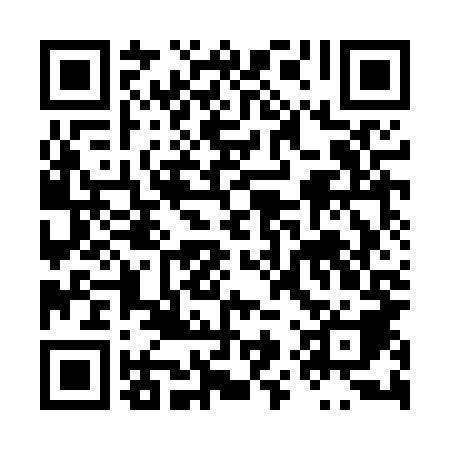 Ramadan times for Przedswit, PolandMon 11 Mar 2024 - Wed 10 Apr 2024High Latitude Method: Angle Based RulePrayer Calculation Method: Muslim World LeagueAsar Calculation Method: HanafiPrayer times provided by https://www.salahtimes.comDateDayFajrSuhurSunriseDhuhrAsrIftarMaghribIsha11Mon4:014:015:5611:433:345:315:317:1912Tue3:593:595:5411:433:355:335:337:2113Wed3:563:565:5211:433:375:355:357:2314Thu3:543:545:4911:423:385:375:377:2515Fri3:513:515:4711:423:405:385:387:2716Sat3:483:485:4511:423:415:405:407:2917Sun3:463:465:4211:423:435:425:427:3218Mon3:433:435:4011:413:445:445:447:3419Tue3:403:405:3811:413:465:465:467:3620Wed3:383:385:3511:413:475:475:477:3821Thu3:353:355:3311:403:495:495:497:4022Fri3:323:325:3011:403:505:515:517:4223Sat3:293:295:2811:403:515:535:537:4424Sun3:273:275:2611:403:535:545:547:4625Mon3:243:245:2311:393:545:565:567:4826Tue3:213:215:2111:393:565:585:587:5127Wed3:183:185:1811:393:576:006:007:5328Thu3:153:155:1611:383:586:026:027:5529Fri3:123:125:1411:384:006:036:037:5730Sat3:093:095:1111:384:016:056:058:0031Sun4:064:066:0912:375:027:077:079:021Mon4:034:036:0712:375:047:097:099:042Tue4:004:006:0412:375:057:107:109:073Wed3:573:576:0212:375:067:127:129:094Thu3:543:546:0012:365:077:147:149:115Fri3:513:515:5712:365:097:167:169:146Sat3:483:485:5512:365:107:187:189:167Sun3:453:455:5312:355:117:197:199:198Mon3:423:425:5012:355:127:217:219:219Tue3:393:395:4812:355:147:237:239:2410Wed3:363:365:4612:355:157:257:259:26